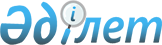 "Оңтүстік Қазақстан облысының Бәйдібек, Қазығұрт, Ордабасы, Сайрам, Сарыағаш, Түлкібас, Төлеби аудандарындағы су қорғау аймақтары мен белдеулері және олардың шаруашылық пайдалану режимі туралы" Оңтүстік  Қазақстан облысы әкімдігінің 2011 жылғы 29 қарашадағы № 314 қаулысына өзгеріс енгізу туралы
					
			Күшін жойған
			
			
		
					Оңтүстік Қазақстан облысы әкімдігінің 2012 жылғы 21 ақпандағы N 48 қаулысы. Оңтүстік Қазақстан облысының Әділет департаментінде 2012 жылғы 11 наурызда N 2071 тіркелді. Күші жойылды - Оңтүстік Қазақстан облысы әкімдігінің 2013 жылғы 30 шілдедегі № 201 қаулысымен      Ескерту. Күші жойылды - Оңтүстік Қазақстан облысы әкімдігінің 30.07.2013 № 201 қаулысымен.

      «Нормативтік құқықтық актілер туралы» Қазақстан Республикасының 1998 жылғы 24 наурыздағы Заңының 21-бабына сәйкес Оңтүстік Қазақстан облысының әкімдігі ҚАУЛЫ ЕТЕДІ:



      1. «Оңтүстік Қазақстан облысының Бәйдібек, Қазығұрт, Ордабасы, Сайрам, Сарыағаш, Түлкібас, Төлеби аудандарындағы су қорғау аймақтары мен белдеулері және олардың шаруашылық пайдалану режимі туралы» Оңтүстік Қазақстан облысы әкімдігінің 2011 жылғы 29 қарашадағы № 314 қаулысына (Нормативтік құқықтық актілерді мемлекеттік тіркеу тізілімінде № 2066 тіркелген, «Оңтүстік Қазақстан» газетінің 2012 жылғы 10 қаңтардағы № 14 санында жарияланған) мынадай өзгеріс енгізілсін:



      қаулының қазақша мәтініндегі 4-тармағындағы «бірінші» деген сөз алынып тасталсын.



      2. Осы қаулының орындалуын бақылау облыс әкімінің орынбасары Ә.Ә.Бектаевқа жүктелсін.



      3. Осы қаулы алғашқы ресми жарияланған күнінен бастап күнтізбелік он күн өткен соң қолданысқа енгізіледі.      Облыс әкімі                                А.Мырзахметов      Облыс әкімінің бірінші орынбасары          Б.Оспанов

      Облыс әкімі аппаратының басшысы            Б.Жылқышиев

      Облыс әкімінің орынбасары                  Е.Айтаханов

      Облыс әкімінің орынбасары                  Б.Әлиев

      Облыс әкімінің орынбасары                  Ә.Бектаев

      Облыс әкімінің орынбасары                  С.Қаныбеков

      Облыстық экономика және бюджеттік

      жоспарлау басқармасының бастығы            Е.Садыр

      Облыстық қаржы басқармасының бастығы       Р.Исаева
					© 2012. Қазақстан Республикасы Әділет министрлігінің «Қазақстан Республикасының Заңнама және құқықтық ақпарат институты» ШЖҚ РМК
				